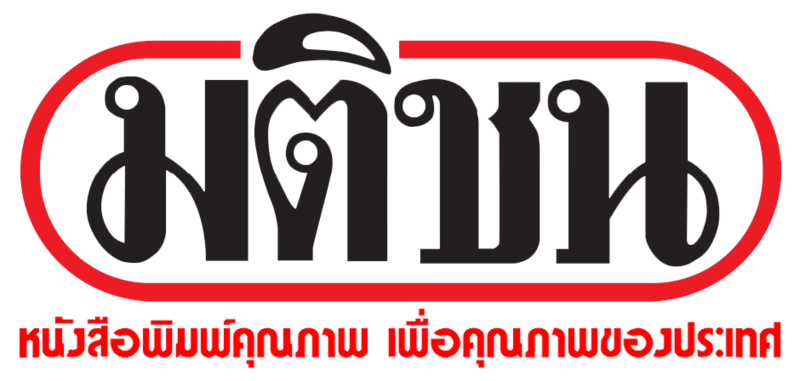              ข่าวประจำวันอังคารที่ 7 สิงหาคม พ.ศ. 2561 หน้า 20

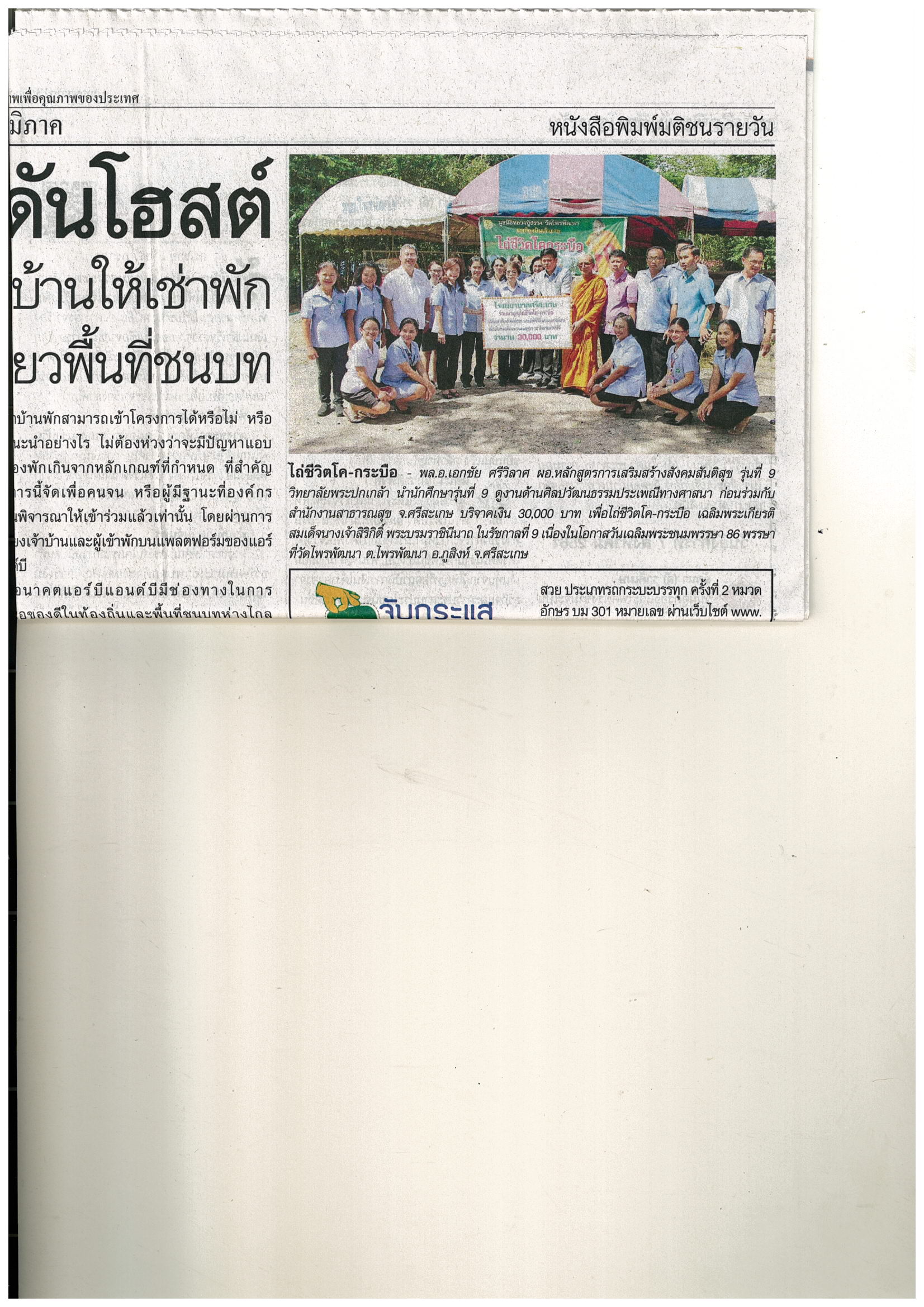 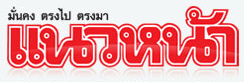 ข่าวประจำวันอังคารที่ 7 สิงหาคม พ.ศ. 2561 หน้า 4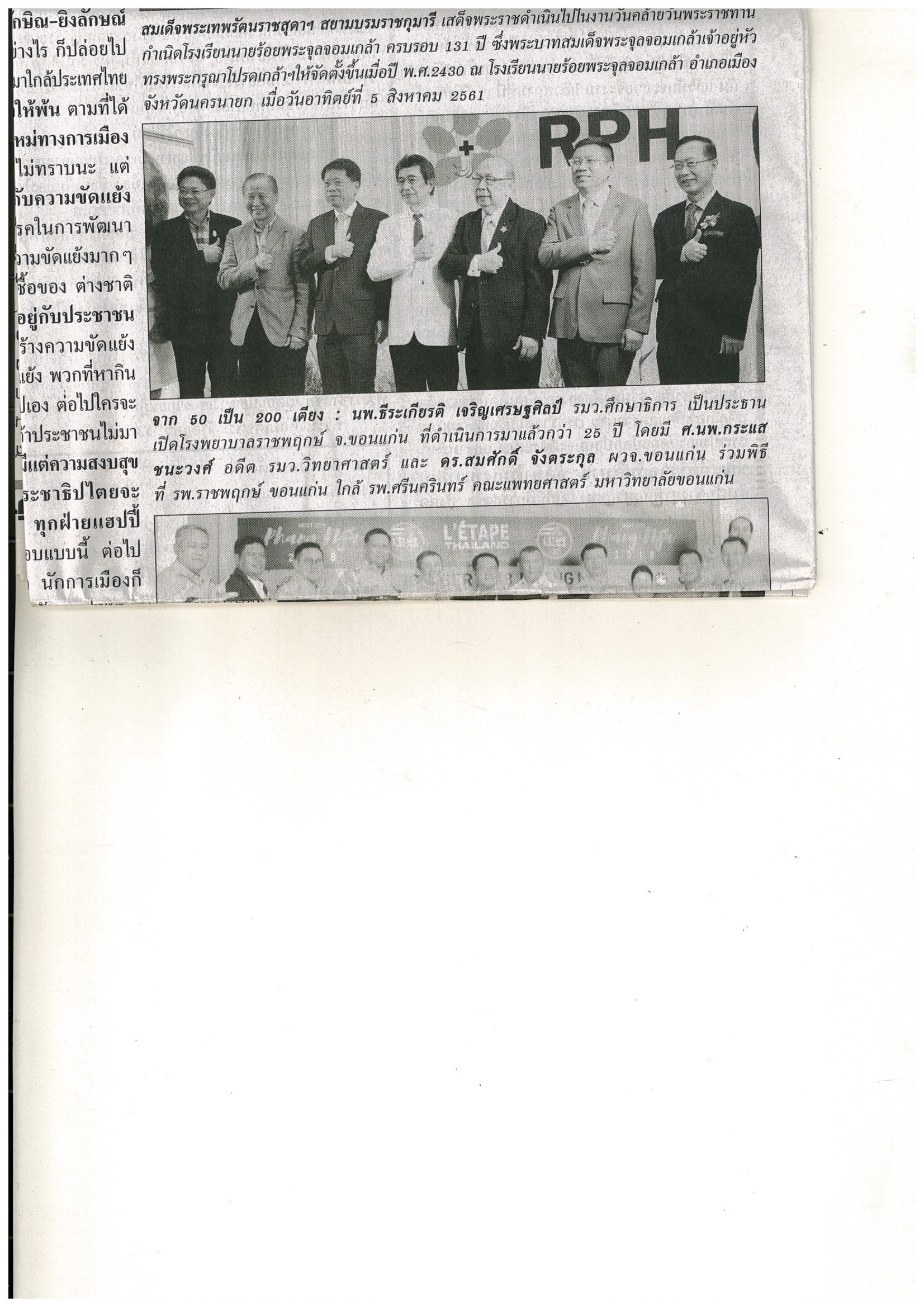 